`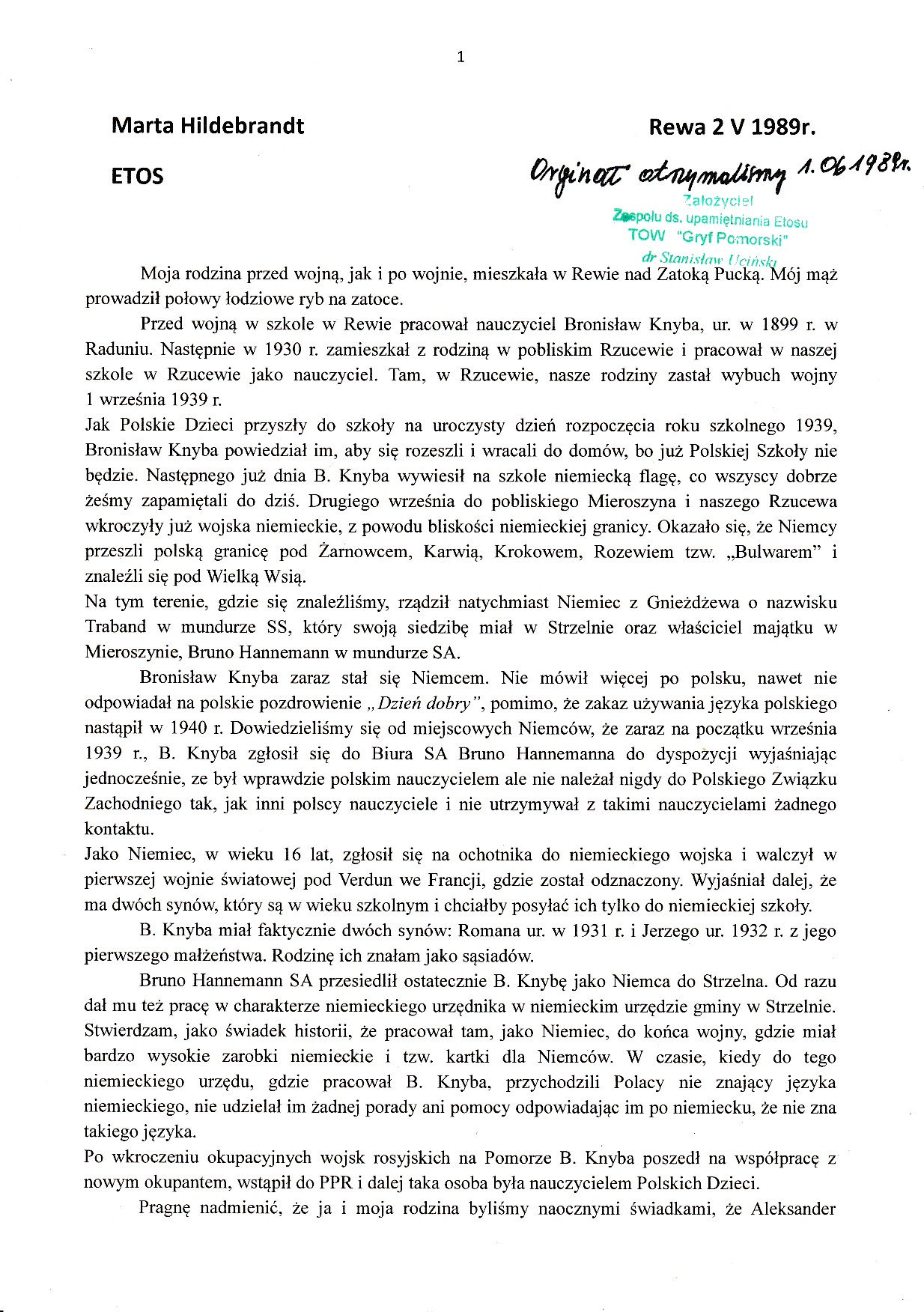 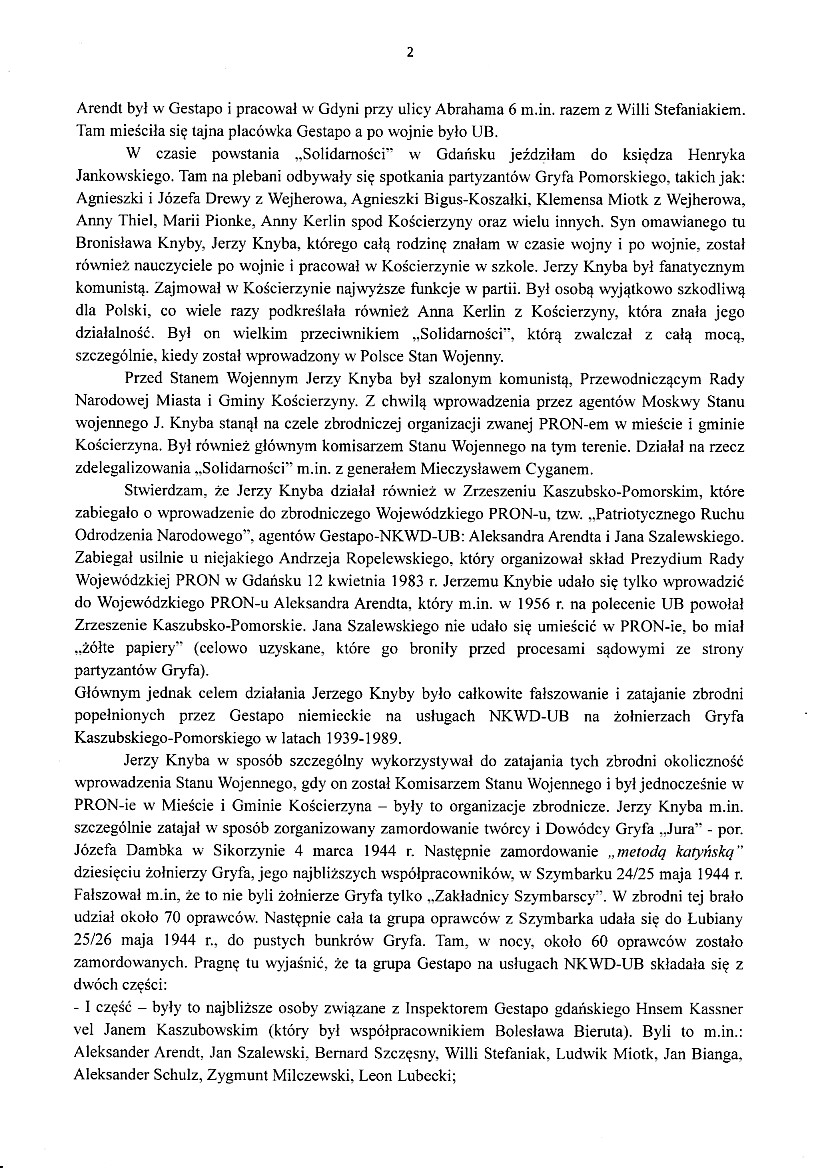 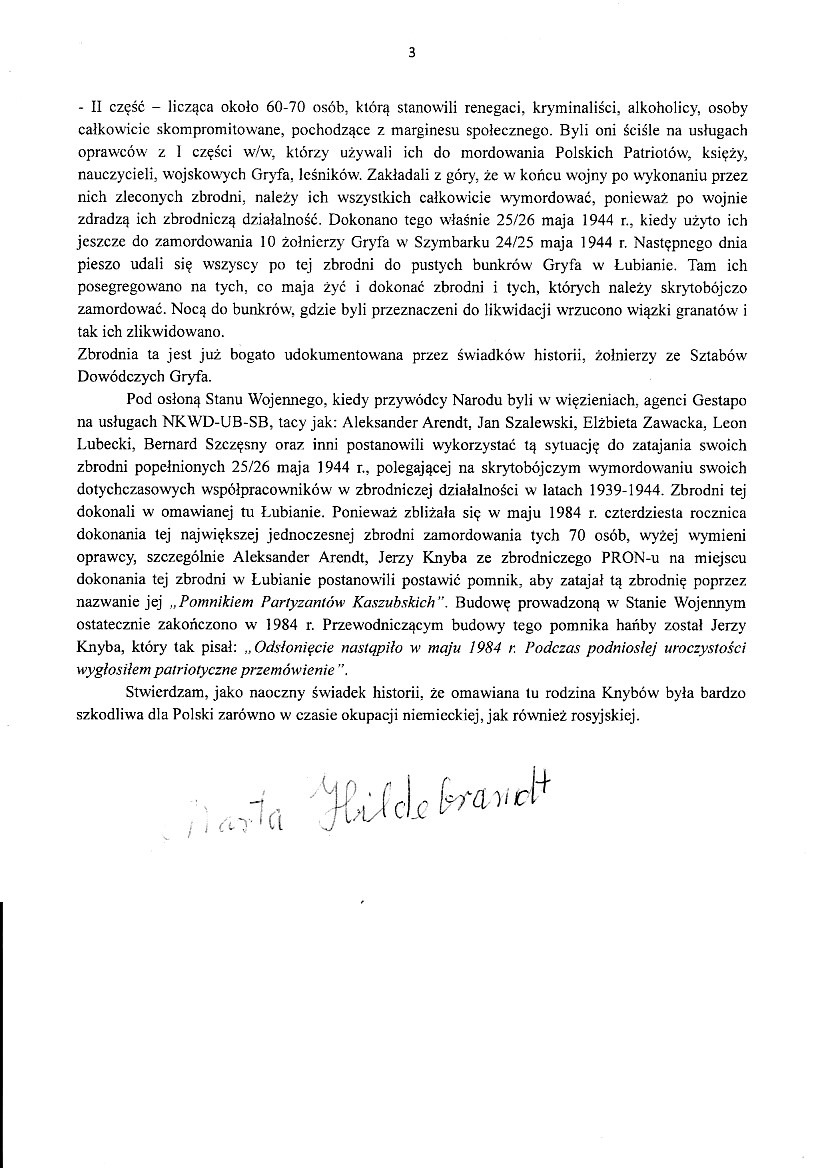 